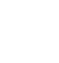 НОВООДЕСЬКА МІСЬКА РАДАМИКОЛАЇВСЬКОЇ ОБЛАСТІ  ВИКОНАВЧИЙ КОМІТЕТР І Ш Е Н Н Я           20 жовтня 2021                      м. Нова Одеса                                 №  178Про взяття на облік громадян, які потребують поліпшення житлових умов		Відповідно до статті 30 Закону України  “Про місцеве самоврядування в Україні”, Правил обліку громадян, які потребують поліпшення житлових умов, і надання їм жилих приміщень в Українській РСР, затверджених рішенням Ради Міністрів Української РСР  від 11.12.1984 № 470, Закону України «Про житловий фонд соціального призначення», та розглянувши  пропозиції громадської комісії з житлових питань при виконавчому комітеті міської ради (протокол №1 від 09.07.2021р.), виконавчий комітет міської радиВИРІШИВ:1. Взяти на облік осіб, які потребують поліпшення житлових умов (квартирний облік):Лисенко Надію Валентинівну, дата р.н. Порядковий номер в загальній черзі – 70. (Пільга - назва). Порядковий номер в позачерговій черзі на отримання житла – 20;Конецького Дмитра Вячеславовича, дата р.н. Порядковий номер в загальній черзі - 71. (Пільга - назва). Порядковий номер в позачерговій черзі на отримання житла – 21;Найдич Наталю Сергіївну, дата р.н. Порядковий номер в загальній черзі - 72. (Пільга - назва). Порядковий номер в позачерговій черзі на отримання житла – 22;Табакар Ксенію Володимирівну, дата р.н., разом з сім’єю,         Особа 1, дата р.н. - чоловік,         Особа 2, дата р.н. - син.         Порядковий номер в загальній черзі на отримання житла - 73.- Бешлягу Катерину Миколаївну, дата  р.н. Порядковий номер в загальній черзі - 74. (Пільга - назва). Порядковий номер в першочерговій черзі на отримання житла - 45. Контроль за виконанням даного рішення покласти на заступника міського голови Журбу І.М.Міський голова 					     		   Олександр ПОЛЯКОВ